Spelling Zapper 13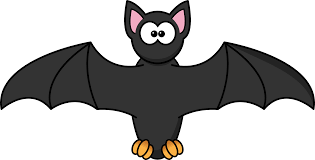 hugecubemoonstewflewspoonI flew to the moon in a huge rocket.I flew to the moon in a huge rocket.I flew to the moon in a huge rocket.